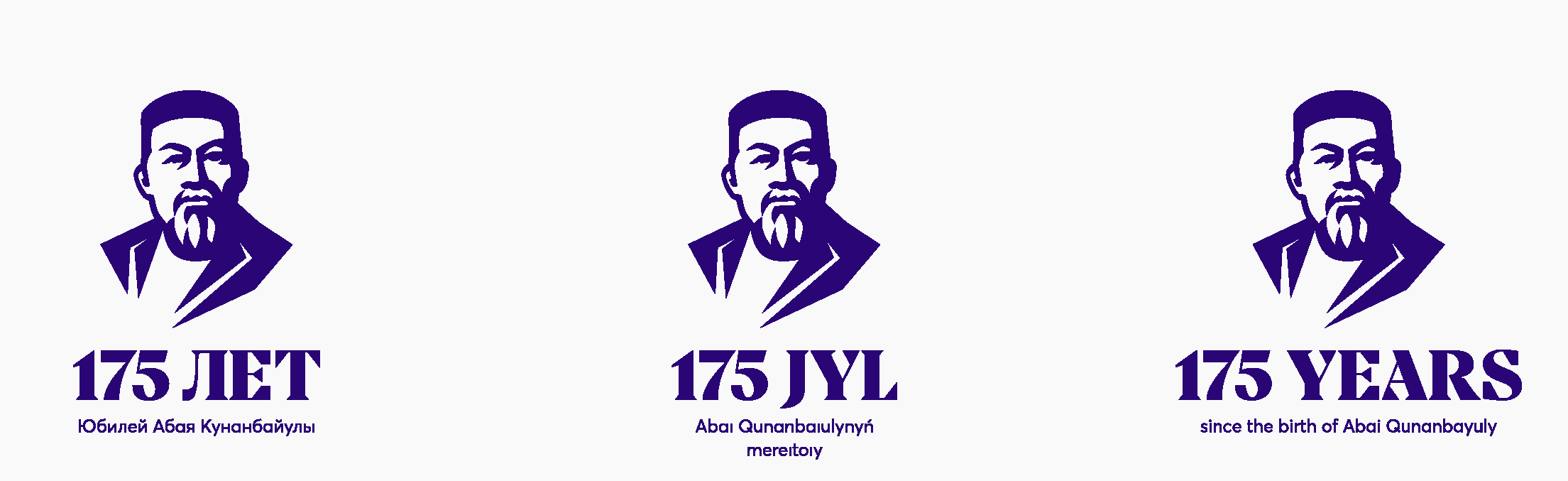 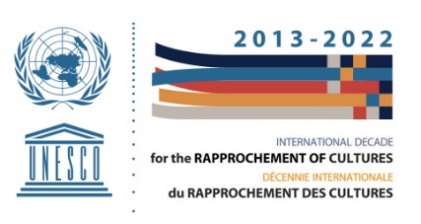 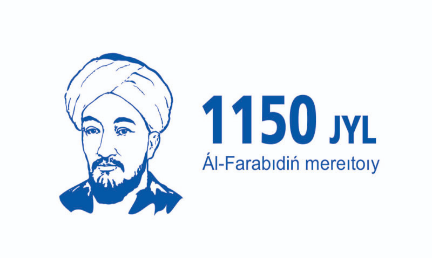 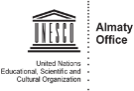 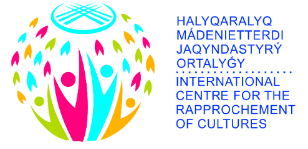 ПРОГРАММАМеждународного онлайн-совещания по созданию Евразийской сети университетов в поддержку культуры знаний без границ «Аль-Фараби – Абай»Дата и время проведения:	    26 ноября 2020 г., 16.00-18.00 (время г. Нур-Султан )Место проведения*:	    Онлайн-платформа ZOOM,     Центр ситуационного управления                                                    КазНУ им. аль-Фараби ПЛЕНАРНОЕ ЗАСЕДАНИЕВступительное слово16:00-16:10		СУЛЕЙМЕНОВ Олжас Омарович – Директор Международного Центра сближения культур под эгидой ЮНЕСКО, Сопредседатель Приветственное слово16:10-16:20		МУТАНОВ Галымкаир Мутанович – 			Ректор КазНУ им. аль-Фараби,                                    Сопредседатель и модератор16:20-16:30		Просмотр видеоролика «Евразийская сеть университетов                                   в поддержку культуры знаний без границ                                    «Аль-Фараби – Абай»16:30-16:40		БАЛЫКБАЕВ Такир Оспанович – Ректор КазНПУ им. Абая16:40-16:45		МИЛОУДИ Мохамед Тохар - Координатор виртуальной сети                                    Кампусов ЮНЕСКО «Авиценна» стран Средиземноморья,                                    Центральной Азии и Африки16:45-16:50		ЕСПОЛОВ Тлектес Исабайұлы – Ректор Казахского                                     Национального  Аграрного университета 16:50-16:55		 МЯСОЕД Арина Сергеевна – Руководитель Сектора                                   Социальных и Гуманитарных наук Кластерного Бюро                                   ЮНЕСКО в г. Алматы16:55-17:00		АБЫЛГАЗИЕВ Игорь Ишеналиевич – Директор                                    Института стран Азии и Африки МГУ им. М.В. Ломоносова17:00-17:05		АУГУТИС Йозас – Ректор университета Витовта Великого17:05-17:10		ЖУДЕБАЕВ Арман Адильханович – Ректор Казахской                                     Национальной консерватории им. Курмангазы 17:10-17:15		МАМБЕТКАЗИЕВ Ережеп Альхаирович – Президент                                        Казахстанско-Американского свободного университета17:15-17:20		НУРГОЖИН Талгат Сейтжанович – Ректор Казахского                                    Национального медицинского университета им. С.Д. Асфендиярова17:20-17:35                Обсуждение, вопросы-ответы17:35-17:45		Принятие Коммюнике 17:45-17.50		Заключительное словоСУЛЕЙМЕНОВ Олжас Омарович – ДиректорМеждународного Центра сближения культур под эгидой ЮНЕСКО ЗАКРЫТИЕ*С учетом проведения конференции в онлайн формате место ее проведения является центральной студией